УТВЕРЖДАЮ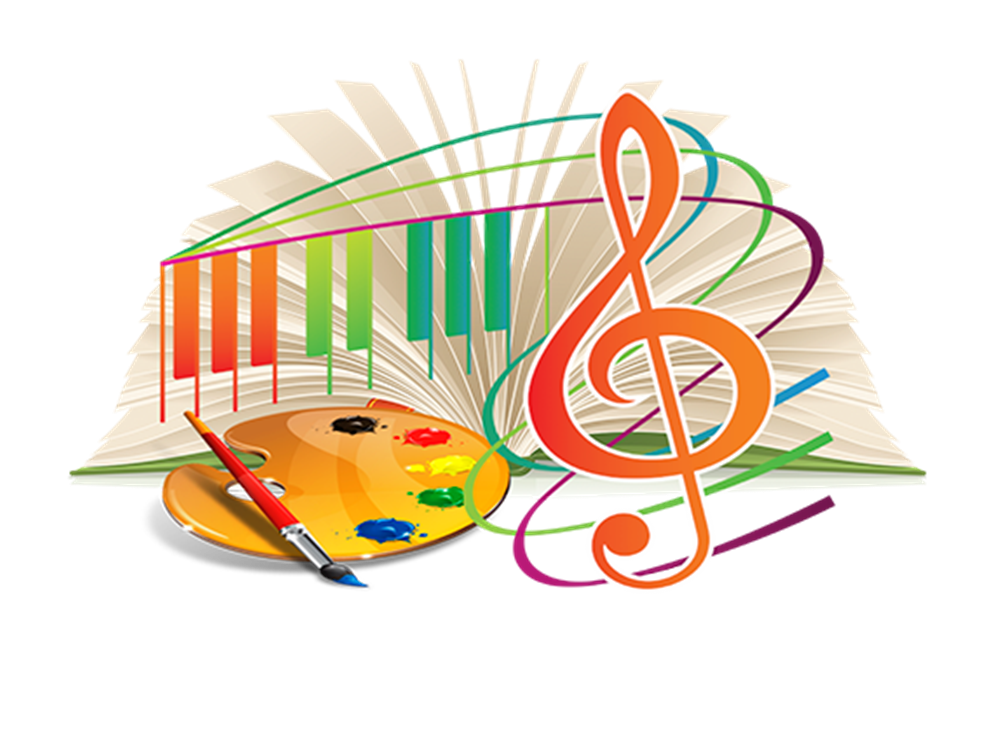 Директор Государственного бюджетного учреждениядополнительного профессионального образованияНижегородской области «Учебно-методический центрхудожественного образования»___________________________ А.Ю. ПоповПрограмма курсов повышения квалификации «Фортепиано: музыкальная педагогика и психология» 30 часовВремяПрограммаМесто проведения04.06.2018 (пн.)09.00 – 10.00Регистрация участниковОткрытие курсовРябикина Марина Николаевна – старший методист ГБУ ДПО НО УМЦДШИ №6 им.А.А.Касьянова ул.Горького, 149 а04.06.2018 (пн.)10.00 – 13.00"Общие проблемы фортепианной педагогики"Рыбин Александр Михайлович –  профессор кафедры специального фортепиано ННГК им.М.И.ГлинкиДШИ №6 им.А.А.Касьянова ул.Горького, 149 а04.06.2018 (пн.)13.00 – 14.00ПерерывДШИ №6 им.А.А.Касьянова ул.Горького, 149 а04.06.2018 (пн.)14.00 – 17.00"Работа над техникой в фортепианном классе"Рыбин Александр Михайлович – профессор кафедры специального фортепиано ННГК им.М.И.ГлинкиДШИ №6 им.А.А.Касьянова ул.Горького, 149 а05.06.2018 (вт.)10.00 - 13.00"Двойной портрет к юбилею С.Слонимского и Р.Щедрина"Воробьева Ольга Александровна –  старший преподаватель кафедры музыкальной педагогики и исполнительства ННГК им.М.И.Глинки, кандидат искусствоведенияДШИ №6 им.А.А.Касьянова ул.Горького, 149 а05.06.2018 (вт.)13.00 - 14.00ПерерывДШИ №6 им.А.А.Касьянова ул.Горького, 149 а05.06.2018 (вт.)14.00 – 17.00"Работа над полифонией в фортепианном классееДШИ и ДМШ"Бродская Надежда Михайловна – преподаватель специального фортепиано НМУ им.М.Балакирева. В работе принимают участие студенты  класса  Н.М.БродскойДШИ №6 им.А.А.Касьянова ул.Горького, 149 а06.06.2018 (ср.)10.00 – 13.00"Работа над звуком в фортепианном классе"Рыбин Александр Михайлович – профессор кафедры специального фортепиано ННГК им.М.И.ГлинкиДШИ №8 им. В.Ю.Виллуана, ул.Варварская, д.506.06.2018 (ср.)13.00 – 14.00ПерерывДШИ №8 им. В.Ю.Виллуана, ул.Варварская, д.506.06.2018 (ср.)14.00 – 17.00"Работа над звуком в фортепианном классе"Рыбин Александр Михайлович – профессор кафедры специального фортепиано ННГК им.М.И.ГлинкиДШИ №8 им. В.Ю.Виллуана, ул.Варварская, д.507.06.2018 (чт.)10.00 – 13.00"Специфика открытых уроков и написания методических работ" Щикунова Татьяна Евгеньевна - доцент кафедры музыкальной педагогики и исполнительства ННГК им.М.И.Глинки, кандидат искусствоведенияДШИ №6 им.А.А.Касьянова ул.Горького, 149 а07.06.2018 (чт.)13.00 – 14.00ПерерывДШИ №6 им.А.А.Касьянова ул.Горького, 149 а07.06.2018 (чт.)14.00 – 17.00"Черни, Вы не только Гермер!" Жизненный и творческий путь композитора.Буслаева Нонна Вениаминовна –  профессор кафедры специального фортепиано ННГК им.М.И.ГлинкиДШИ №6 им.А.А.Касьянова ул.Горького, 149 а07.06.2018 (чт.)17.00Круглый стол по заявленным темам. Получение удостоверений.ДШИ №6 им.А.А.Касьянова ул.Горького, 149 а